ДОГОВОРна организацию оказания медицинских услуг за счет бюджетного финансирования в рамках программы государственных гарантий г. Челябинск						                            "____"  ______________ 2020 г.Государственное бюджетное учреждение здравоохранения «Челябинский областной врачебно-физкультурный диспансер» Министерства  здравоохранения Челябинской области, в лице главного врача Номеровской Татьяны Александровны, действующего на основании  Устава, именуемого в дальнейшем «Исполнитель», с одной стороны, и __________________________________________________________________________________, именуемый в дальнейшем «Заказчик», в лице ________________________________, действующий на основании _______________, с другой стороны, заключили настоящий договор о нижеследующем.1. Предмет договораНа условиях настоящего Договора Исполнитель обязуется организовать оказание спортсменам, учащимся и тренерам организации Заказчика на условиях бюджетного финансирования в рамках программы государственных гарантий, медицинские услуги согласно Приложению № 1, отвечающие требованиям, предъявляемым к методам диагностики, профилактики и лечения, разрешенным на территории Российской Федерации, а Заказчик обязуется принять оказываемые услуги и обеспечить выполнение условий настоящего Договора.Перечень спортсменов, учащихся и тренеров организации Заказчика (далее - Пациенты) имеющих право на получение медицинских услуг в рамках настоящего договора, указывается в Приложении № 2, которое является неотъемлемой частью настоящего Договора. Объем услуг, оказываемых каждому Пациенту, определяется медицинскими показаниями и организационно-техническими возможностями Исполнителя.Необходимым предварительным условием медицинского вмешательства является дача информированного добровольного согласия физического лица на медицинское вмешательство на основании представленной медицинским работником Исполнителя в доступной форме полной информации о целях, методах оказания медицинской помощи, связанном с ним риском, возможных вариантах медицинского вмешательства, о его последствиях, а так же о предполагаемых результатах оказания медицинской помощи.При предоставлении медицинских услуг в рамках настоящего договора Пациент дает в письменной форме свое согласие на обработку его персональных данных, при оказании ему медицинских услуг и уведомляется о том, что несоблюдение им указаний (рекомендаций) медицинского работника, предоставляющего медицинскую услугу, в том числе назначенного режима лечения, могут снизить качество оказываемой услуги, повлечь невозможность ее завершения в срок и отрицательно сказаться на состоянии здоровья Пациента.Место оказания медицинских услуг – по месту нахождения Исполнителя: г. Челябинск, ул. Воровского, 70, строение 1., ул. Тимирязева, 19, ул. Красного Урала, 202. Права и обязанности сторонИсполнитель обязуется:Осуществлять медицинскую деятельность в соответствии с законодательными и иными нормативными актами российской Федерации, в том числе с порядками оказания медицинской помощи, утвержденными Министерством здравоохранения Российской Федерации в рамках выделенных ассигнований и лимитов. Соблюдать врачебную тайну, в том числе конфиденциальность персональных данных, используемых в медицинских информационных системах, в порядке, установленном действующим законодательством Российской Федерации.Обеспечивать применение только разрешенных в Российской Федерации лекарственных препаратов, лечебного питания, медицинских изделий, дезинфекционных, дезинсекционных и дератизационных средств, расходных материалов, изделий медицинского назначения, медицинского оборудования.Своевременно и качественно оказывать Пациенту медицинские услуги в соответствии с условиями настоящего Договора, предоставлять  Пациенту достоверную информацию об оказываемой медицинской помощи, разъяснения и рекомендации о способах лечения.Вести медицинскую документацию в установленном законом порядке. Исполнитель имеет право:Требовать от Пациента предоставления всей информации необходимой для качественного и полного оказания ему медицинских услуг. Требовать от пациента бережного отношения к имуществу учреждения Исполнителя и соблюдения им правил внутреннего распорядка учреждения.Заказчик обязан:При изменении состава спортсменов, учащихся и тренеров организации Заказчика, имеющих право на предоставление медицинских услуг в рамках настоящего договора, вносить изменения в Приложение № 2 к настоящему договору, путем направления Исполнителю, измененного текста Приложения № 2 в двух экземплярах, для рассмотрения и подписи.Обеспечить выполнение Пациентами, правил внутреннего распорядка, режима работы учреждения Исполнителя.При отсутствии разногласий, рассмотреть и подписать акт оказанных услуг по настоящему договору, представленный Исполнителем.Пациент имеет право:На выбор врача-специалиста.На профилактику, диагностику, лечение в условиях соответствующих санитарно-гигиеническим требованиям.На получение консультаций врачей-специалистов.На получение информации о своих правах и обязанностях, состоянии своего здоровья, на выбор лиц, которым в интересах Пациента может быть передана информация о состоянии его здоровья.На защиту сведения составляющих врачебную тайну.На отказ от медицинского вмешательства.На информированное добровольное согласие на медицинское вмешательство.Порядок финансирования Финансирование медицинских услуг оказываемых Исполнителем по настоящему договору производится за счет бюджетных средств, в рамках программы государственных гарантий и выделенных ассигнований и лимитов на текущий период.  Виды и количество медицинских услуг, фактически оказанных Заказчику по настоящему Договору, подтверждается Актами оказанных медицинских услуг. Акты оказанных медицинских услуг, составляются в конце года на основании медицинской документации, по фактически оказанным медицинским услугам спортсменам, учащимся и тренерам организации Заказчика (Пациентам). 4. Ответственность сторонЗа неисполнение либо ненадлежащее исполнение обязательств по Договору Стороны несут ответственность, предусмотренную действующим законодательством Российской Федерации.Вред, причиненный здоровью Пациента в результате некачественно оказанной медицинской услуги, подлежит возмещению в соответствии с действующим законодательством Российской Федерации.Все споры и разногласия, возникающие между сторонами по настоящему Договору,  решаются путем переговоров между Сторонами, а в случае не достижения согласия в судебном порядке.Прочие условияНастоящий Договор вступает в силу с момента его подписания и действует до 31.12.2020. Настоящий Договор может быть изменен или досрочно прекращен по обоюдному согласию Сторон, оформленному в виде Соглашения, подписанному Сторонами по договору.Настоящий Договор составлен в двух экземплярах, которые имеют одинаковую юридическую силу, по одному для каждой из Сторон. Все приложения, являются неотъемлемой частью настоящего Договора.Приложения:Приложение № 1 - Перечень медицинских услуг.Приложение № 2 - Перечень спортсменов, учащихся и сотрудников организации Заказчика (Пациентов), имеющих право на оказание медицинских услуг по настоящему договору.Приложение №3 – Примечания к договору.Приложение №1 к договору на оказание медицинских услуг за счет бюджетного финансирования в рамках программы государственных гарантий№___    "___"  _____________2020 г.ПЕРЕЧЕНЬ МЕДИЦИНСКИХ УСЛУГ- Клиническое обследование у врача спортивной медицине и лечебной физкультуре;- Обследование у специалистов: невролога, кардиолога (по показаниям), офтальмолога, оториноларинголога, травматолога-ортопеда- ЭКГ в покое и при нагрузке;- Эхокардиограмма (по показаниям);- Антропометрия;- Функциональные пробы с дозированной физической нагрузкой;- Клинический анализ крови;- Клинический анализ мочи;- Интегральное заключение о состоянии здоровья, функциональных возможностях с учетом показателей функционально-диагностических, лабораторных и антропометрических исследований.Приложение № 2 к договору на оказание медицинских услуг за счет бюджетного финансирования в рамках программы государственных гарантий№___    "_____"  ___________________2020 г.ПЕРЕЧЕНЬ УЧАЩИХСЯ И ТРЕНЕРОВ ОРГАНИЗАЦИИ (ПАЦИЕНТОВ)*    в графе №2 указывать ФИО тренера, далее ниже по графе перечислить ФИО спортсменов тренирующихся у данного тренера;** в графе №3 напротив ФИО тренера указываем количество занимающихся спортсменов, а напротив спортсменов указать год рождения;*** в графе №4 вид спорта достаточно указать только напротив ФИО тренера.Итого заявленных пациентов _________ человек, из них:тренеров ___________ человекдети до 18 лет ________ человекспортсменов I разряда ________ человекспортсменов II разряда ________ человекспортсменов III разряда ________ человекспортсменов КМС _______ человекспортсменов МС ______ человекПриложение №3 к договору на оказание медицинских услуг за счет бюджетного финансирования в рамках программы государственных гарантий№___    "_____"  ___________________2020 г.Примечания к договоруСроки дополнительного медицинского осмотра устанавливаются спустя 6 месяцев после УМО, УМО проходят  2 раза в год;Экспертное заключение о допуске к тренировкам, УТЗ и  соревнованиям проводятся при наличии осмотра узких специалистов (невролог, кардиолог (по показаниям), оториноларинголог, офтальмолог, травматолог-ортопед), результатов клинических анализов, результатов функционального исследования (сердечно - сосудистой и дыхательной систем), наличие флюорографического исследования легких, р.Манту (прививочный сертификат), осмотра врача по спортивной медицине;Допуск на соревнования выдается спортсмену после дополнительного медицинского осмотра, не ранее чем за 1 неделю до начала соревнований.Дополнительный медицинский осмотр включает в себя осмотр врача по спортивной медицине  с ЭКГ исследованием.При прохождении УМО спортсменам при себе иметь документ, удостоверяющий личность, амбулаторную карту с места жительства (выписку из нее), оформленное согласие на медицинское вмешательство (детям до 15 лет, заполненное одним из родителей или законным представителем, старше 15 лет заполненное самостоятельно) бланк прилагается;При прохождении УМО спортсменам достигшим 15-ти лет и старше иметь результаты флюорографического исследования, спортсменам младше 15-ти лет иметь при себе прививочный сертификат, с результатами пробы Манту включая последний год;При прохождении диспансеризации, присутствие ответственного тренера в диспансере, обязательно;При проведении диспансеризации обеспечить порядок и дисциплину ответственным тренером в соответствии с имеющимся Договором;В случае несвоевременного прохождения УМО, сроки согласовываются индивидуально с заведующим отделением спортивной медицины.АКТоказанных медицинских услугпо договору на оказание медицинских услуг за счет бюджетного финансированияг. Челябинск								«__»___________20__г.Государственное бюджетное учреждение здравоохранения «Челябинский областной врачебно-физкультурный диспансер» Министерства  здравоохранения Челябинской области, в лице главного врача Номеровской Татьяны Александровны, действующего на основании  Устава, именуемого в дальнейшем «Исполнитель», с одной стороны, и _____________________________________________________________________________,(наименование учреждения Заказчика)именуемый в дальнейшем «Заказчик», в лице_____________________________________________________________________________,(должность, ФИО руководителя)действующий на основании ____________________________________________________, 			(документ- основание полномочий руководителя)с другой стороны, составили настоящий акт о  нижеследующем.В период с ___________ по ____________ Исполнителем были оказаны медицинские услуги учащимся и тренеров организации Заказчика (Пациентам) в составе:Вышеперечисленные услуги оказаны качественно и своевременно. Претензий по объемам, качеству и срокам предоставления медицинских услуг Заказчик не имеет.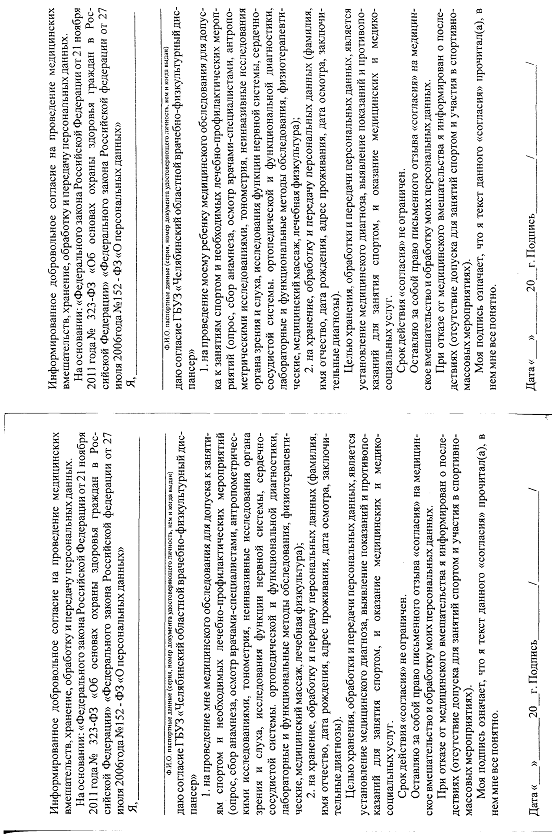 ИСПОЛНИТЕЛЬ:ГБУЗ «Челябинский областной врачебно-физкультурный диспансер»Юридический адрес: 454076, г. Челябинск, ул. Воровского, д.70, строение 1  Эл.адрес: guz_chovfd_1@mail.ruОГРН 1027403883495 ИНН/КПП 7453022453/745301001 ОКАТО 75401386000, ОКПО 36902563Платежные реквизиты: УФК по Челябинской области (Министерство финансов Челябинской области л.с. 02692000080, ГБУЗ «Челябинский областной врачебно-физкультурный диспансер» л.с. 20401602192 ГЗ)счет 40601810500003000001Отделение Челябинск г. Челябинск, БИК 047501001Главный врач___________________/Номеровская Т.А./МПЗАКАЗЧИК:Юридический адрес: ОГРНИНН/КПППлатежные реквизиты: ____________________/______________/МПИСПОЛНИТЕЛЬ:ГБУЗ «Челябинский областной врачебно-физкультурный диспансер»Главный врач___________________/Номеровская Т.А./МПЗАКАЗЧИК:____________________/______________/МП№п/пФамилия, Имя, Отчество тренера/спортсмена*Кол-во спортсменов/ год рождения ** Вид спорта***1234ФИО тренераКол-во Вид спортаФИО спортсмена Год рождения--- // -------- // -------- //------- //----Перечислить всех спортсменов, занимающихся у данного тренераФИО тренераКол-во Вид спортаФИО спортсмена Год рождения--- // -------- // -------- //------- //----Перечислить всех спортсменов, занимающихся у данного тренераИСПОЛНИТЕЛЬ:ГБУЗ «Челябинский областной врачебно-физкультурный диспансер»Главный врач___________________/Номеровская Т.А./МПЗАКАЗЧИК:____________________/______________/МППри возникновении вопросов по оказанию медицинской услуги просим обращаться:8 (351) 237-24-05          Заведующий отделением по спортивной медицине № 1                                       Гнусарёв Игорь Сергеевич 8 (351) 232-79-89          Заведующий отделением по спортивной медицине № 2                                       Носов Сергей Владимирович8 (351) 237-24-05          Заместитель главного врача по медицинской части                                       Конькова Светлана Вадимовна8 (351) 232-79-86          Главный врач ГБУЗ «ЧОВФД»                                       Номеровская Татьяна АлександровнаБлагодарим Вас за организацию диспансеризации, за соблюдение дисциплины и бережное отношение к имуществу ДиспансераИСПОЛНИТЕЛЬ:ГБУЗ «Челябинский областной врачебно-физкультурный диспансер»Главный врач___________________/Номеровская Т.А./МПЗАКАЗЧИК:____________________/______________/МП№ п/пНаименование услугиКол-воЕд.изм.1Углубленный медицинский осмотр ИСПОЛНИТЕЛЬ:ГБУЗ «Челябинский областной врачебно-физкультурный диспансер»Главный врач___________________/Номеровская Т.А./МПЗАКАЗЧИК:____________________/______________/МП